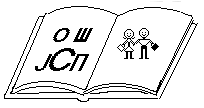   Основна школа “Јован Стерија Поповић”  Ул. Војвођанска 61, 11070 Нови Београдтел/факс: (011)22-77-130; 22-77-172; 318-96-01; 318-96-02; email:ossterija@vektor.net                                Дел. број: 49/01Датум: 23.01.2014.г             На основу чланова 55, 57. и 60. Закона о јавним набавкама (Сл. Гласник РС бр.124/2012) Наручилац ОШ ''Јован Стерија Поповић'' упућује позив понуђачима да поднесу писмене понуде, у складу са условима утврђеним овим позивом и конурсном документацијом. ПОЗИВ ЗА ПОДНОШЕЊЕ ПОНУДА1.1 ОПШТИ ПОДАЦИ О НАРУЧИОЦУ Матични број:..................................................................07029632Шифра делатности:.............................................................. 80101 Регистарски број:...................................................... 01307029632 ПИБ:............................................................................... 101831744Текући рачун:....................................................... 840-2419760-37Врста наручиоца..............................................................просвета 1.2 ОПШТИ ПОДАЦИ О ЈАВНОЈ НАБАВЦИ На основу члана 39. и чл.61. Закона о јавним набавкама (Сл. гласник РС бр.124/2012, у даљем тексту ЗЈН) и члана 6. Правилника о обавезним елементима конкурсне документације у поступцима јавних набавки и начину доказивања испуњености услова (Сл. гласник РС бр. 29/2013) припремљена је конкурсна документација за предметни поступак јавне набавке мале вредности означен као ЈНМВ 2/14.Назив наручиоца: ОШ ''Jован Стерија Поповић “, Адреса наручиоца: Ул. Војвођанска бр.61,  1070 Н. Београд; Интернет страница наручиоца: www.sterija.edu.rs1.3 ВРСТА ПОСТУПКА ЈАВНЕ НАБАВКЕ И ПРИМЕНА ДРУГИХ ЗАКОНА Напомена: спроводи се ПОСТУПАК ЈАВНЕ НАБАВКЕ МАЛЕ ВРЕДНОСТИ, након доношења одлуке о покретању поступка. На ову набавку ће се примењивати: - Закон о јавним набавкама („Сл. гласник РС“ бр. 124/12); - Правилници које је објавило Министарство финансија везано за поступак јавне набавке („Сл. гласник РС бр. 29 од 29.03.2013. год. и бр. 31 од 05.04.2013. године) - Закон о општем управном поступку у делу који није регулисан Законом о јавним набавкама („Сл. лист СРЈ", бр. 33 од 11.07.1997, 31/01 „Сл. гласник РС“ бр. 30 од 07.05.2010); - Закон о облигационим односима након закључења уговора о јавној набавци („Сл. лист СФРЈ" бр. 29/78, 39/85, 57/89 и „Сл. лист СРЈ" 31/93). 1.4 ПРЕДМЕТ ЈАВНЕ НАБАВКЕ Предмет јавне набавке су услуге – Физичко обезбеђење објекта школе и школског дворишта;Ознака из општег речника набавке - 79710000 -Услуге обезбеђења.1.5 ПРАВО НА УЧЕШЋЕ Право на учешће у поступку јавне набавке има сваки понуђач који испуњава све услове из члана 75. и члана 76. Закона о јавним набавкама, а како је наведено у делу 3. УСЛОВИ ЗА УЧЕШЋЕ И УПУТСТВО ЗА ДОКАЗИВАЊЕ ИСПУЊЕНОСТИ УСЛОВА ЗА УЧЕШЋЕ, конкурсне документације. Понуђач у оквиру понуде доставља и друга документа и обрасце тражене конкурсном документацијом. 1.6 ПРИПРЕМАЊЕ ПОНУДЕ Понуде се припремају и подносе у складу са конкурсном докуметацијом и позивом. Конкурсна документација се може преузети на интернет страници наручиоца www.sterija.edu.rs и на порталу јавних набавки portal.ujn.gov.rs 1.7 ПОДНОШЕЊЕ ПОНУДА Понуде се подносе у року од 8 дана од дана објављивања позива на порталу јавних набавки, односно од  24.01.2014. до 31.01.2014. године. Понуда се сматра благовременом ако је на адресу наручиоца пристигла и оверена заводним печатом наручиоца, у року за подношење понуда, закључно са даном 31.01.2014. године до 11:00 часова. Неблаговременом ће се сматрати понуда понуђача која није пристигла на адресу наручиоца и није оверена заводним печатом наручиоца, у року за подношење понуда, закључно са даном 31.01.2014. године до 11:00 часова. Понуђач подноси понуду препорученом пошиљком или лично на адресу наручиоца: Основна школа ''Јован Стерија Поповић'', Ул. Војвођанска 61, 11070 Београд. Комисија за јавну набавку наручиоца, по окончању поступка отварања понуда, вратиће понуђачу неблаговремено поднету понуду, неотворену, са назнаком да је поднета неблаговремено. 1.8 ОТВАРАЊЕ ПОНУДА Јавно отварање понуда одржаће се одмах након истека рока за подношење понуда, дана  31.01.2014. године у 11:30 часова на адреси: Основна школа ''Јован Стерија Поповић'', Ул. Војвођанска 61, 11070 Београд. Присутни представници понуђача пре почетка јавног отварања понуда морају Комисији наручиоца уручити писмена овлашћења за учешће у поступку јавног отварања понуда. 1.9 КРИТЕРИЈУМИ И ОКВИРНИ РОК ЗА ДОНОШЕЊЕ ОДЛУКЕ Одлука о додели уговора биће донета применом критеријума најнижа понуђена цена у року од 10 дана, од дана јавног отварања понуда. Сви понуђачи биће писмено обавештени о одлуци о додели уговора. 1.10 ЛИЦЕ ЗА КОНТАКТ Додатне информације у вези са овом набавком могу се добити искључиво слањем питања на e-mail:  ossterija@vektor.netОсоба за контакт је Олгица Крсмановић, секретар школе.